Statement of Recognition and AgreementCurriculum ReviewThe Alzheimer’s Association® Dementia Care Practice Recommendations use a comprehensive review of current evidence, best practices and expert opinions. Professional care providers should use these recommendations to inform and influence dementia care standards, training, practice and policy from a person-centered focus.Congratulations to Internal Staff Training by Watermark Retirement Communities for successfully completing  Alzheimer’s Association Curriculum Review, which helps professional direct care workers remain on the leading edge of person-centered care for those living with dementia. Successful completion of the curriculum review reflects your organization’s commitment to using the Dementia Care Practice Recommendations in your professional care worker training. Staff who complete this training are eligible to become certified in the Alzheimer’s Association’s essentiALZ®, an exam that demonstrates knowledge of quality dementia care practices.To celebrate this accomplishment, you may use the following approved Statement of Recognition when referencing your training program in internal and external communications. This is the only approved language that can be used to reference your curriculum recognition. Any changes or modifications to the Statement of Recognition are prohibited. The Alzheimer’s Association will also recognize your organization and its dementia care training program on its website, alz.org.Statement of Recognition for Quality Care TrainingInternal Staff Training by Watermark Retirement Communities is recognized by the Alzheimer’s Association® for incorporating the evidenced-based Dementia Care Practice Recommendations in the following topic areas: Alzheimer’s and dementia, person-centered care, assessment and care planning, activities of daily living, and behaviors and communication.*The Alzheimer’s Association statement of recognition is not an endorsement of the professional training or evaluation of the care provided by the organization. The statement is valid for two years from the date of issue.Communication GuidelinesYour company agrees to the following recognition statement guidelines for internal and external communication channels: Only the full Alzheimer’s Association statement of recognition text and disclaimer may be used in all references to the Alzheimer’s Association review of your training. Failure to comply with this agreement may result in the revocation of your recognition.The training program curriculum content must be delivered in its entirety without any modifications or changes for the Alzheimer’s Association statement of recognition to be valid.The statement of recognition is not an Alzheimer’s Association endorsement of your organization, training program or the quality of care provided.Providers will not have access to, or authority to use, the Alzheimer’s Association or essentiALZ® logos. Providers will not have authority to use the Alzheimer’s Association trademarked brand terms (such as essentiALZ®) in search or other ad copy.The Alzheimer’s Association statement of recognition is valid for two years from the date of issue. The Association reserves the right to review and approve all materials which include the reference the statement of recognition of the training program. Your electronic signature certifies this document.Company:Alzheimer’s AssociationCompany:WatermarkName:Monica MorenoNameKelly OrdingTitle:Senior Director, Care & SupportTitle:Director of Memory CareSignature: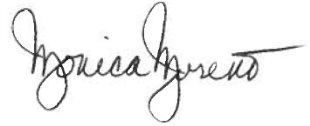 Signature:Kelly OrdingDate:12/27/2022Date:2/27/23